Pozdravljena.Pošiljam ti povzetek. Lahko si ga natisneš (seveda,če imaš to možnost) ali si preriši na papir in si prilepi na vidno mesto.Množica Množico  sestavljajo delitelji števila 20. 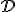 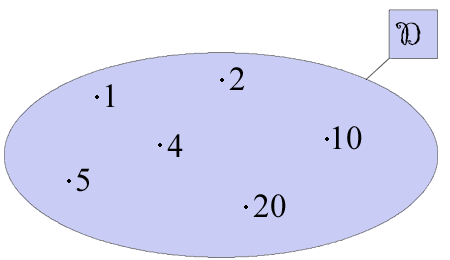  ={1, 2, 4, 5, 10, 20}Presek množic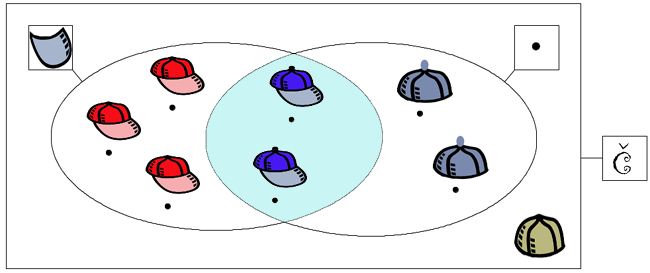 Dve čepici imata ščitnik in cof. Sta v preseku dveh množic.Presek dveh množic sestavljajo tisti elementi, ki so hkrati v prvi in v drugi množici. Znak za presek je .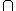 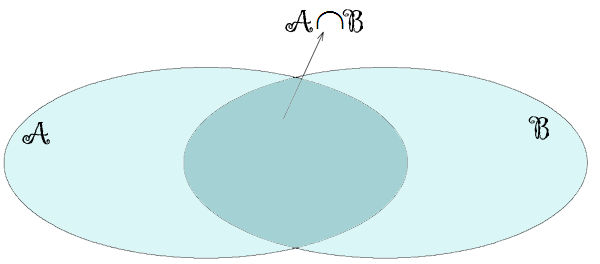 Unija množic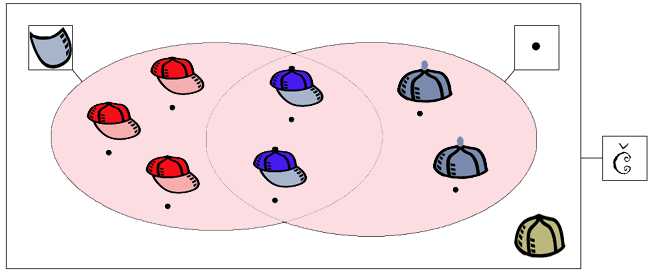 Sedem čepic ima ščitnik ali cof. So v uniji (združeni množici) obeh množic.Unijo dveh množic sestavljajo vsi elementi, ki so v prvi ali v drugi množici. Znak za unijo je .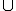 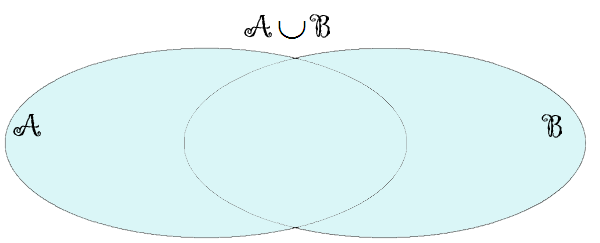 